Конспект сценария «Весенние развлечения»Муз.руководитель:Синкевич Елена МихайловнаМАДОУд/с №135 Цели и задачи: вызывать положительные эмоции у детей. Развивать коммуникативные способности, развивать звуковысотный слух. Учить играть в команде, выполняя правила игры.Дети заходят в зал под весеннюю песенку, их встречает ведущая, дети выполняют муз – рит композицию. (в соответствии с возрастом)Ведущая: добрый день, ребята, я рада вас видеть в музыкальном зале. Сегодня я пригласила к нам саму красавицу весну. Что бы она к нам пришла, нужно спеть весеннюю песенку.Песня про весну «Веснянка» (по выбору муз. руководителя)Ведущая: Что бы мы отправились с вами в путешествие, посмотрите за окошко, совсем весна никак не придет к нам. Давайте пойдем ее искать.Песня – игра «Мы идем»Ведущая: вот, ребята и домик, где живет весна. Ой, ребята, кто это в домике? (ведущая подходит к домику, а там спит Баба Яга)Баба яга: кто здесь мне спать мешает?Ведущая: а вы кто?Баба яга: кто, кто? Я – красавица, здесь отдыхаю!Ведущая: а мы тебя узнали, ты – баба яга- костяная нога! А что ты тут делаешь и где весна?Баба яга: Нет её, я тут. Скучно мне стало, я её и прогнала, и спрятала, заколдовала где надо…но я не скажу где. Теперь вы меня потешайте, поиграйте со мной, позабавьте старушку!Ведущая: хорошо, конечно мы тебя позабавим, поиграем с тобой в игры.Игра «Собери по цвету шарики», Игра «Дотронься до ладошки»Ведущая: понравилось тебе?Баба яга: очень, а песенку про меня знаете, споете старушке, тогда отпущу я вашу весну – красную.Ведущая: знаем и сейчас споем и станцуем.Песня - игра «Баба яга»Баба яга: вот как здорово, весело с вами. Ладно, верну вам вашу весну.Под музыку появляется весна.Весна: как же долго я спала, наконец-то к вам пришла! Приглашаю в хоровод.Песня «Весна - красна идет» (исполняют и змейкой уходят из зала).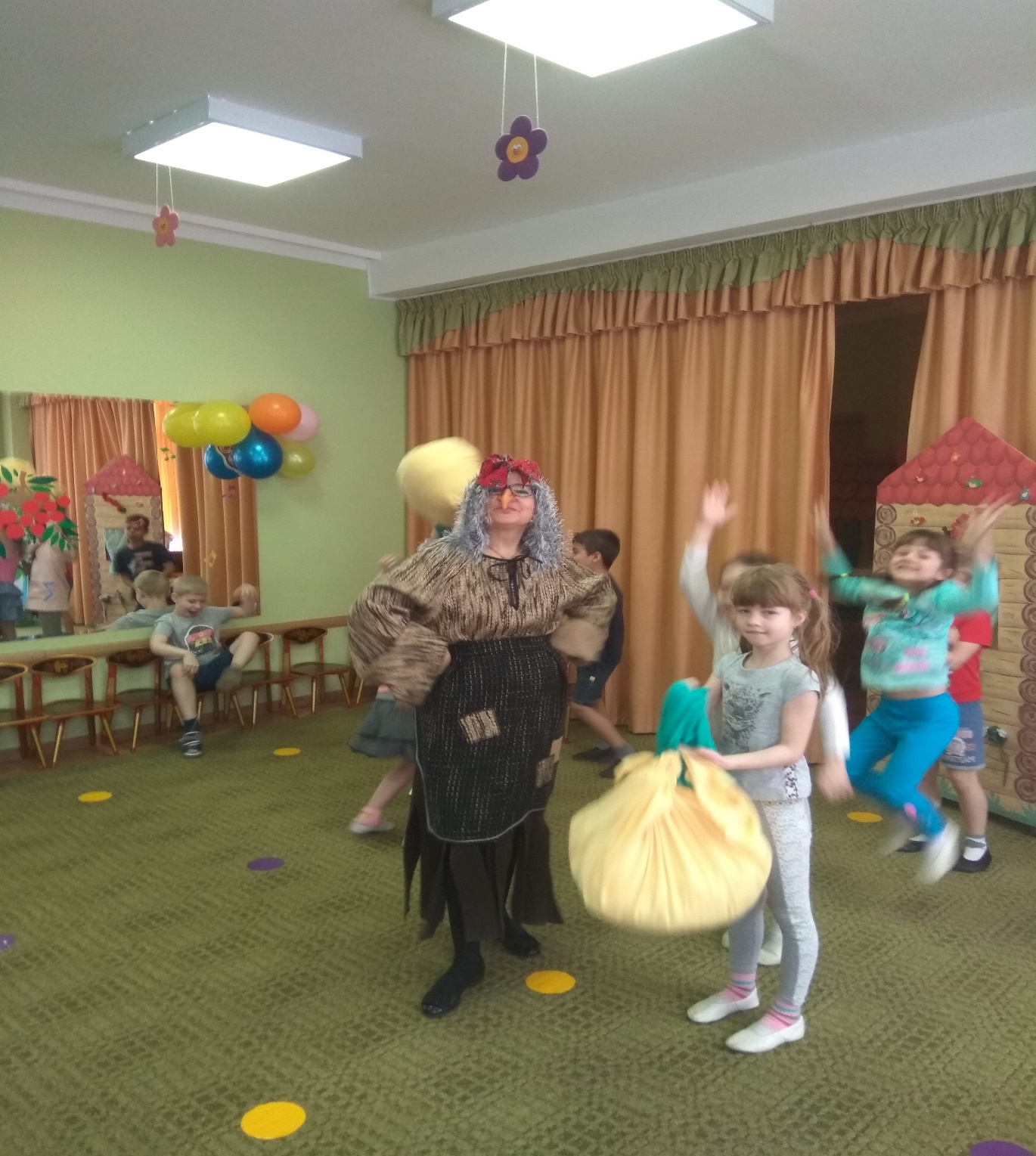 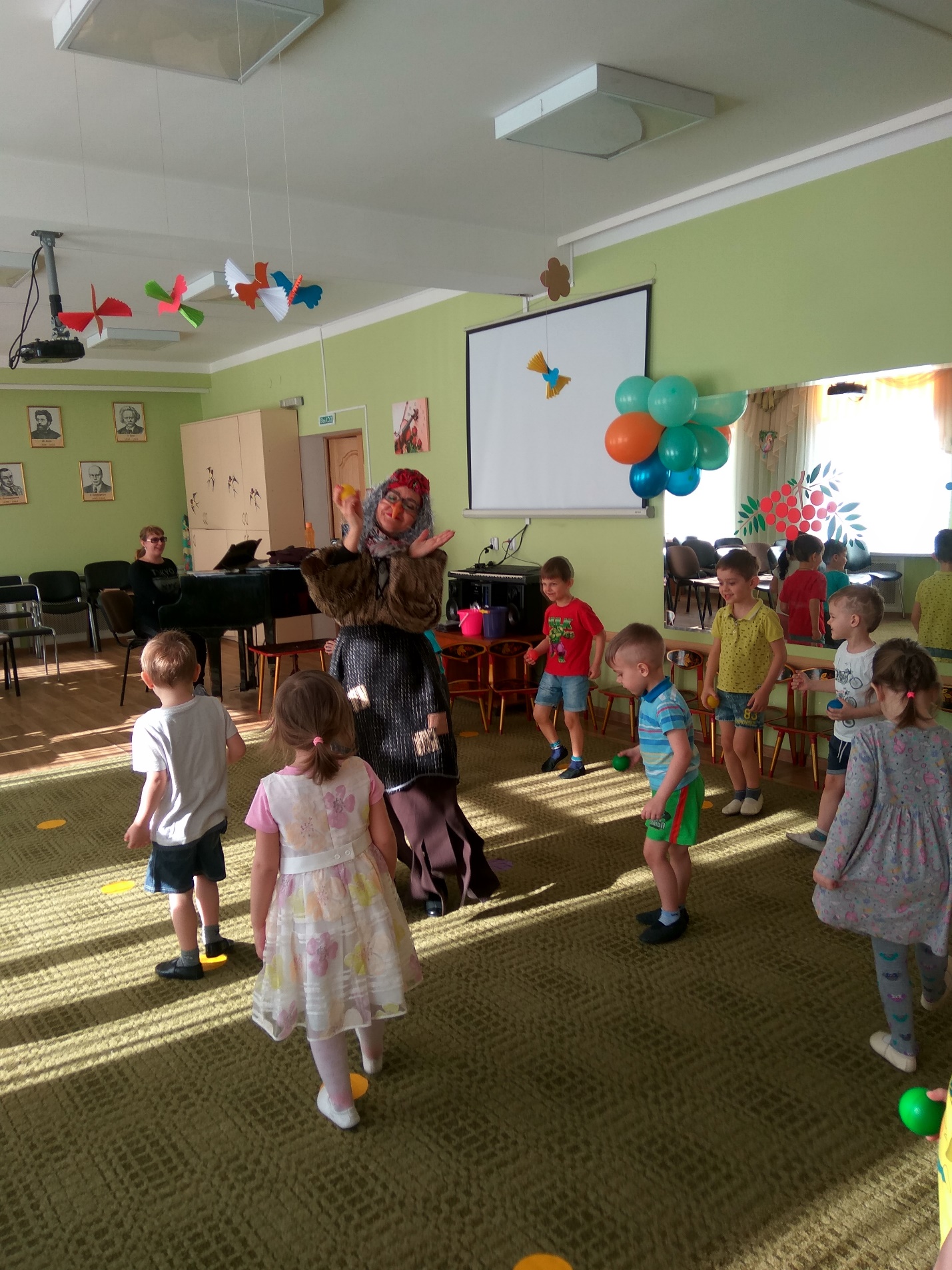 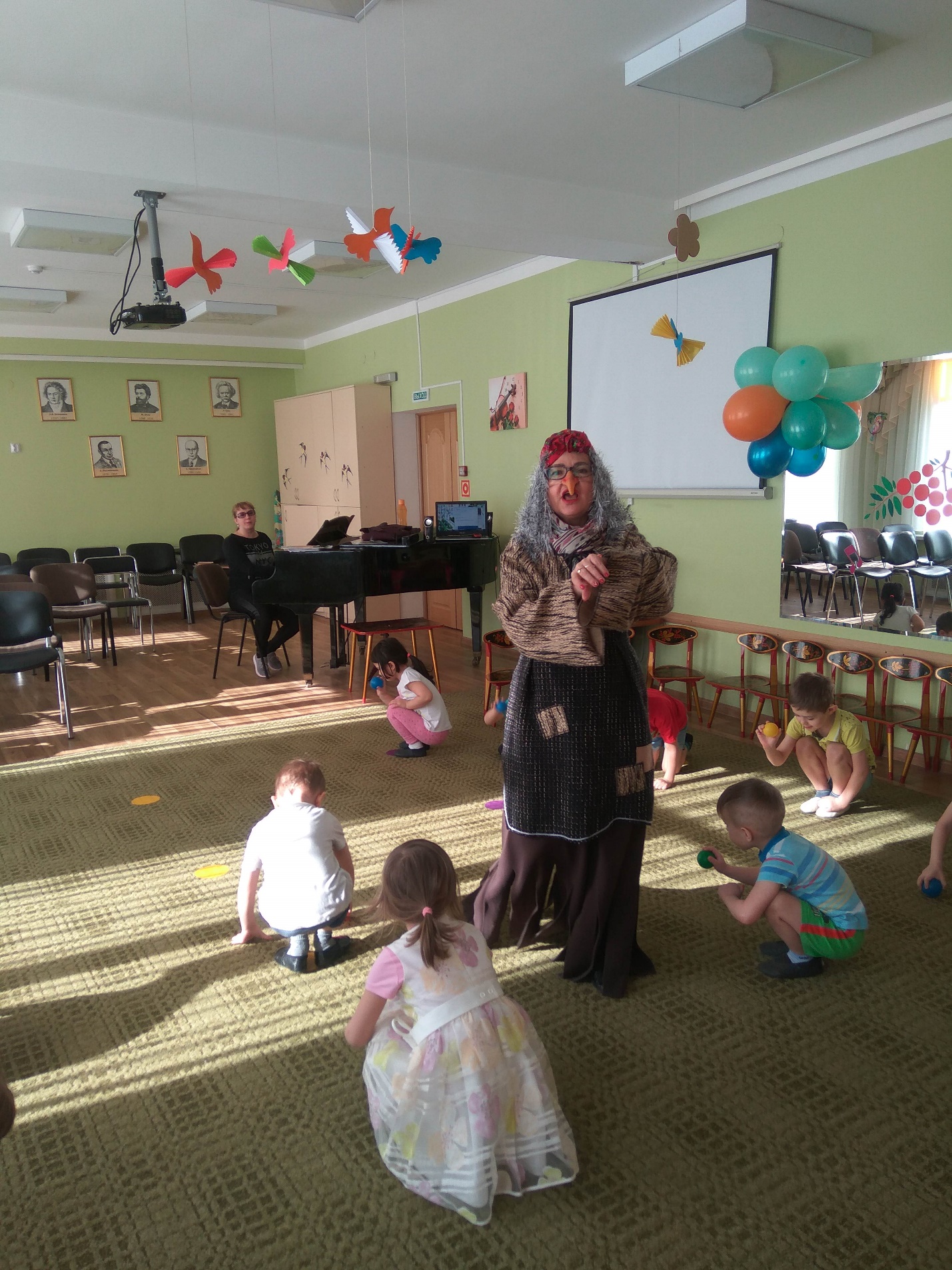 